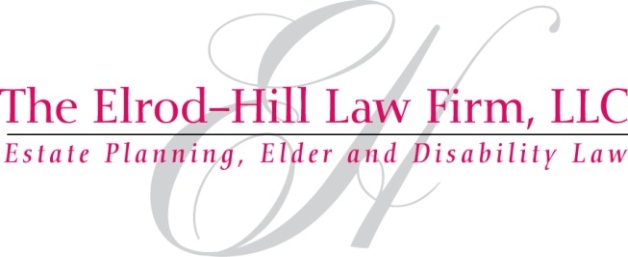 To take the next step in your estate planning needs, please complete the questionnaire below and submit it prior to your consultation appointment.This questionnaire provides us with a snapshot picture of your situation.Please check each box below that describes the purpose of your visit.ABOUT YOUYOUR CHILDREN, if anyWHO REFERRED YOU TO US?ARE/ WERE YOU A VETERAN? (Applicable only for VA Pension Applicants)YOUR ASSETSPlease provide us with an estimate of the value of your estate by completing the following schedule.  Use your best estimate of each asset’s value, assuming you could cash it in or sell it today at a fair price. Disregard what you paid for the asset or what it was worth when you inherited it.YOUR ADVISORS (In case we need to consult with them)	Please tell us the following information about each property that you own (if different from your residence):TRUSTEE: A person authorized to administer your Trust, as well as successors:PERSONAL REPRESENTATIVE (Formerly known as Executor): A person who would be authorized to administer your Will after your death - (formerly known as Executor)AGENT UNDER FINANCIAL POWER OF ATTORNEY: A person authorized to make financial decisions on your behalf (WHILE YOU ARE ALIVE): HIPAA AGENT: Person(s) authorized to receive healthcare information related to your care:HEALTHCARE AGENT: Person(s) authorized to make healthcare or end of life decisions for you if you are unable to do so:GUARDIAN:  Person(s) who would care for your minor children upon your death or incapacity:To have my/our existing estate plan reviewedTo have my/our existing estate plan reviewedTo learn more about estate planningTo protect my children’s/grandchildren’s inheritance from divorces and creditorsTo protect my children’s/grandchildren’s inheritance from divorces and creditorsTo reduce or eliminate estate taxesTo protect my/our assets from lawsuits and future judgement creditorsTo protect my/our assets from lawsuits and future judgement creditorsTo reduce or eliminate capital gains taxesTo start a gift program to children, grandchildren, or othersTo start a gift program to children, grandchildren, or othersTo reduce or eliminate the costs of probateTo protect my IRA or other retirement plans from excessive taxesTo protect my IRA or other retirement plans from excessive taxes I am not sure exactly what I needOther: Your legal name (first, middle, last)Name you want us to call youYour Health?    Good   Fair  PoorYour Health?    Good   Fair  PoorYour date of birthHave you ever been married?  Yes   NoIf you are no longer married, are you:  Widowed   DivorcedIf you are no longer married, are you:  Widowed   DivorcedYour street address: CityStateZip CodeIn which county do you reside?Name of SubdivisionAre you a U.S. Citizen?    Yes  NoIf not, what country are a citizen?      Are you a U.S. Citizen?    Yes  NoIf not, what country are a citizen?      Home phone(     )      -     Mobile Phone(     )      -     Email:Email:For confirmations via text message, please list your phone carrier:For confirmations via text message, please list your phone carrier:PLEASE NOTE: Texting is for scheduling purposes only. Legal questions cannot be answered via text message.PLEASE NOTE: Texting is for scheduling purposes only. Legal questions cannot be answered via text message.PLEASE NOTE: Texting is for scheduling purposes only. Legal questions cannot be answered via text message.PLEASE NOTE: Texting is for scheduling purposes only. Legal questions cannot be answered via text message.Your current occupation.  If retired, from what?Your current occupation.  If retired, from what?Your current occupation.  If retired, from what?Your current occupation.  If retired, from what?Legal nameDate of BirthIf child is married, Spouse’s nameDoes this child have children? Yes   NoLegal nameDate of BirthIf child is married, Spouse’s nameDoes this child have children? Yes   NoLegal nameDate of BirthIf child is married, Spouse’s nameDoes this child have children? Yes   NoLegal nameDate of BirthIf child is married, Spouse’s nameDoes this child have children? Yes   NoNameFirmPhone(     )     -     Branch of Service:Discharge Status? (Honorable/Dishonorable)Do you have a copy of your DD214/Discharge papers?ASSETVALUE INYOUR NAMEASSETS OWNED WITH OTHER PERSONS/BUSINESSAMOUNT OF DEBT ON ASSETReal Estate:Real Estate:InvestmentMoney Owed to YouBusinessDeath Benefit of Life InsuranceAnnuitiesIRAs and other Retirement PlansBrokerage Accounts/ Mutual FundsIndividually-held Stocks & BondsChecking, Savings, Money MarketVehicles, Boats & PlanesHousehold GoodsOther Personal EffectsOtherTotalsAccountantFirm       Phone  (     )      -     Financial AdvisorFirm       Phone  (     )      -     Financial AdvisorFirm       Phone  (     )      -     Life Insurance AgentFirm       Phone  (     )      -     Attorney, if other than usFirm       Phone  (     )      -     ESTATE PLANNING BACKGROUNDESTATE PLANNING BACKGROUNDIn what year did you sign your most current Will?Has your family/household changed since your last Will?Do your children still require a guardian?Do you have a financial Power of Attorney?Who will manage your finances if you are unable?Do you have an Advance Directive for Healthcare?Have you named a Guardian for your children? Who will make healthcare decisions for you, if you are unable?Do you own your home or rent? (personal residence)Do you own any investment property?What is the full address?In what county is it located?Name of owner(s):Approximate date/year of purchase:1.2.3.1.2.3.1.2.3.1.2.3.1.2.3.1.2.3.